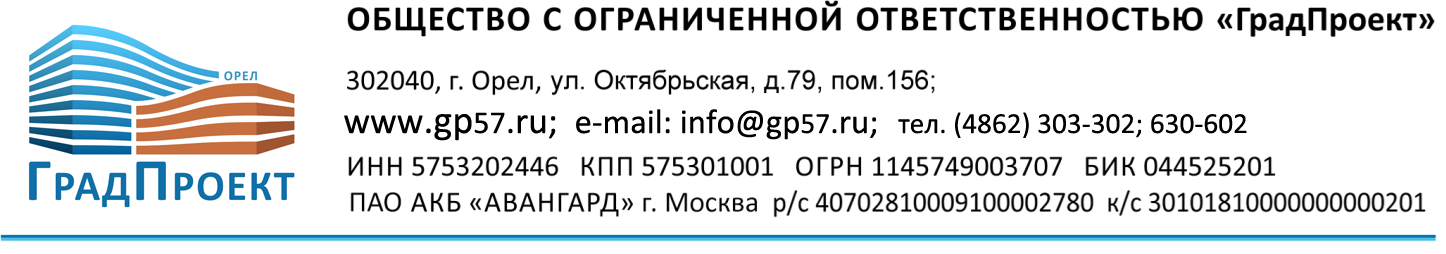 Заказчик : ООО «Мираторг-Курск»                  Утверждено  Решением «___» ___________ _______ г.ГЕНЕРАЛЬНЫЙ ПЛАНБЕРЁЗОВСКОГО СЕЛЬСКОГО ПОСЕЛЕНИЯДМИТРОВСКОГО РАЙОНА ОРЛОВСКОЙ ОБЛАСТИ Изменения 2019 года
Приказ №01-22/63 от 30 октября 2019 года2019 г.Заказчик : ООО «Мираторг-Курск»                  Утверждено  Решением «___» ___________ _______ г.ГЕНЕРАЛЬНЫЙ ПЛАНБЕРЁЗОВСКОГО СЕЛЬСКОГО ПОСЕЛЕНИЯДМИТРОВСКОГО РАЙОНА ОРЛОВСКОЙ ОБЛАСТИ Изменения 2019 года
Приказ №01-22/63 от 30 октября 2019 года2019 г.Проект внесения изменения в Генеральный план Берёзовского сельского поселения Дмитровского района Орловской областиРазработка проекта внесения изменений в Генеральный план Берёзовского сельского поселения выполняется по заказу ООО «Мираторг-Курск» в соответствии с Приказом №01-22/63 от 30 октября 2019 года, Управления градостроительства, архитектуры и землеустройства Орловской области.В настоящей работе представлены материалы комплексной градостроительной оценки территории Берёзовского сельского поселения Дмитровского муниципального района Орловской области, являющиеся основой для проектного зонирования территории с учетом экологических, историко-культурных, социально-экономических и других планировочных факторов оценки, что позволило выявить основные планировочные ограничения и целесообразные направления градостроительной организации и развития территории.Авторский коллективГлавный инженер проекта                                   М. Н. РожковИнженер                                                           Ю.А БорзёнковаРазработка изменений в Генеральный план Берёзовского сельского поселения осуществляется с соблюдением требований следующих нормативных документов:- Градостроительный кодекс Российской Федерации; - Земельный кодекс Российской Федерации, Лесной кодекс Российской Федерации, Водный кодекс Российской Федерации;- Федеральный закон «Об общих принципах организации местного самоуправления в Российской Федерации» (№ 131-ФЗ от 06.10.2003);- Федеральный закон «Об охране окружающей среды» от 10.01.2002 № 7 ФЗ- Федеральный закон Российской Федерации «О санитарно-эпидемиологическом благополучии населения» от 30.03.1999 № 52 ФЗ- Федеральный закон Российской Федерации «Об отходах производства и потребления» от 24.06.1998 № 89-ФЗ- Федеральный закон Российской Федерации «Об особо охраняемых природных территориях» от 14.03.1995 № 33 ФЗ- Федеральный закон Российской Федерации «Об объектах культурного наследия (памятниках истории и культуры) народов Российской Федерации» от 25.06.20025 № 73 ФЗ- Приказ Минэкономразвития РФ от 20.10.2010 №503 «Об установлении требований к формату документов, представляемых в электронном виде в процессе информационного взаимодействия при видении государственного кадастра недвижимости»- Приказ Федеральной службы государственной регистрации, кадастра и картографии от 08.02.2012 №П/54 "О внесении изменений в Приказ Федеральной службы государственной регистрации, кадастра и картографии от 24.03.2011 N П/83 "О реализации информационного взаимодействия при ведении государственного кадастра недвижимости в электронном виде"-Градостроительный кодекс Орловской области, утвержденный решением областного Совета народных депутатов от 17 марта 20004 года №389-ОЗ (с изменениями и дополнениями)- Постановление Правительства Орловской области от 01 августа 2011 №250 (ред. От 03.09.2012) «Об утверждении региональных нормативов градостроительного проектирования Орловкой области»- СанПиН 2.2.1/2.1.1.1200-03 «Санитарно-защитные зоны и санитарная классификация предприятий, сооружений и иных объектов»; -Закон Орловской области от 10.11.2014 №1686-ОЗ «О перераспределении полномочий между органами местного самоуправления муниципальных образований Орловской области и органами государственной власти Орловской области», а также с соблюдением технических условий и требований государственных стандартов соответствующих норм и правил в области градостроительства и др.При разработке проекта внесения изменений в Генеральный план Берёзовского сельского поселения Дмитровского района использовались следующие материалы:- Генеральный план Берёзовского сельского поселения Дмитровского района, утвержденный Решение Дмитровского района.- Приказ №01-22/63 от 14 октября 2019 года Управления градостроительства, архитектуры и землеустройства Орловской области;- Задание на разработку проекта внесения изменений Генеральный план Берёзовского сельского поселения;Основная цель разработки изменения документации – приведение генерального плана с соответствие с требованиями действующего законодательства в сфере градостроительства, - строительство объекта: «Комплекс здании и сооружений по искусственному осеменению, воспроизводству и откормку свиней, свиноводческого комплекса №4 близ н.п Берёзовка, Дмитровского района, Орловской области», в границах земельного участка с кадастровым номером 57:07:0030401:184Вносимые изменения:1 .2 В текстовую часть Положения о территориальном планировании изменения не вносились1.2. В графическую часть Положения о территориальном планировании внесены следующие изменения:- строительство объекта: «Комплекс здании и сооружений по искусственному осеменению, воспроизводству и откормку свиней, свиноводческого комплекса №4 близ н.п Берёзовка, Дмитровского района, Орловской области», в границах земельного участка с кадастровым номером 57:07:0030401:184Графический материал выполнен в виде полных карт с учетом вносимых изменений.Изменения коснулись следующих карт:- Карта границ населенных пунктов- Карта планируемого размещения объектов;- Карты функциональных зон поселения или городского округа.2.1. В текстовую часть Материалы по обоснованию внесены изменения пункт 2.14 Инженерные сети и сооруженияНа основании Постановления №4 от 29 января 2019 года утверженное Администрацией Березовского сельского поселения внесены изменения в 2019 году.Березовское сельское поселение — муниципальное образование в составе Дмитровского района Орловской области.На территории поселения находятся 13 населенных пунктов. Административный центр — село Девятино.Населенные пункты: село Девятино, посёлок Алексеевский, деревня Берёзовка, деревня Власовка, посёлок Высокий, посёлок Новогеоргиевский, посёлок Новосёлки, посёлок Октябрьский, село Осмонь, посёлок Петровский, посёлок Ровенский, посёлок Спасский, деревня Холчёвка.По данным Росстата на 01.01.2015 год численность населения сп. Березовское составила 228 человек.Водоснабжение населенных пунктов сельского поселения организовано от:централизованных систем водоснабжения;децентрализованных источников - одиночных скважин, водоразборныхколонок, шахтных колодцев общего и частного пользования.Системы централизованного водоснабжения действуют не во всех населенных пунктах поселения. Централизованное водоснабжение имеется в с. Девятино, д. Березовка. Водоснабжение осуществляется из артезианских скважин.Скважины обеспечены зонами санитарной охраны первого пояса размеры которых соответствуют требуемым 30 м. Эксплуатация зон санитарной охраны соблюдается в соответствии с требованиями СанПиН 2.1.4.1110-02 «Зоны санитарной охраны источников водоснабжения и водопроводов хозяйственнопитьевого назначения».На водозаборных сооружениях сп. Березовское отсутствуют сооружения очистки и подготовки воды. Поднятая вода подается непосредственно в систему транспортирования до потребителя.Описание состояния и функционирования существующих насосных централизованных станцийНасосные станции обеспечивают бесперебойное снабжение потребителей водой в соответствии с установленными режимами работы.Насосные станции сп. Березовское представлены станциями 1-го подъема, которые располагаются непосредственно на артезианских скважинах. В состав оборудования входят подводящие (всасывающие трубопроводы и отводящие напорные трубопроводы) насосные агрегаты. Режим работы насосных станций определяется исходя из объема расхода питьевой воды в том районе, который обслуживает данная станция.Основные характеристики артезианских скважин представлены в таблице 1Таблица 1 - Основные характеристики артезианских скважинУчитывая, что эксплуатация и обслуживание водозаборных сооружений производится с 1960-1980 гг., износ основных фондов составляет в среднем около 90%. В настоящей Схеме водоснабжения предложены мероприятия по реконструкции водозаборных скважин.Для поддержания постоянного и бесперебойного водоснабжения, а также выравнивания давления в водоразборных точках установлены водонапорные башни. Основные характеристики водонапорных башен представлены в таблице 2.Таблица 2 - Основные характеристики водонапорных башенУчитывая, что эксплуатация и обслуживание водонапорных башен производится с 1970-1980 гг., износ основных фондов составляет в среднем около 90 %. В настоящей Схеме водоснабжения предложены мероприятия по строительству новых водонапорных башен.Описание состояния и функционирования водопроводных сетей систем водоснабжения, включая оценку величины износа сетей и определение возможности обеспечения качества воды в процессе транспортировки по этим сетям.Существующие водопроводные сети сп. Березовское проложены из стальных, чугунных и полиэтиленовых трубопроводов диаметром от 40 до 100 мм. Основная часть водопроводных сетей введена в эксплуатацию в 1970 гг. и требует перекладки. Учитывая высокий срок службы существующих водопроводных сетей, износ сетей экспертно оценивается ~90%. В настоящей Схеме водоснабжения предложены мероприятия по реконструкции сетеОсновные характеристики водопроводных сетей представлены в таблице 3. Таблица 3 - Основные характеристики водопроводных сетей сп. БерезовскоеОписание централизованной системы горячего водоснабжения с использованием закрытых систем горячего водоснабжения, отражающее технологические особенности указанной системы;Система централизованного горячего водоснабжения на территории сп. Березовское отсутствует.Горячее водоснабжение потребителей сельского поселения обеспечивается от местных водонагревателей - газовые колонки, электрические водонагреватели, либо отсутствует.Описание существующих технических и технологических проблем, возникающих при водоснабжении поселений, городских округовЦентрализованным водоснабжением охвачены не все потребители поселения.Большая часть водопроводных сетей на территории сельского поселения Березовское находится в неудовлетворительном состоянии - ветхие и требует перекладки.Оборудование артезианских скважин эксплуатируются более 20 лет и требует замены на современное энергосберегающее.Заиливание скважин обусловленное засорением фильтра скважины и водозаборной части мелким илом. Фильтр скважины не способен уловить мельчайшие частички ила, поэтому они проникают в скважину и оседают на её дне. Со временем их становится всё больше и больше, ил уплотняется и заполняет всё большую часть скважины. Чем сильнее заиливается скважина, тем меньше дебит скважины, если не проводить прочистку скважины, то приток воды может совсем прекратиться.В настоящее время объекты систем водоснабжения населенных пунктов сп. Березовское находятся на балансе: Администрации Березовского сельского поселения. «Направления развития централизованных системводоснабжения»а) основные направления, принципы, задачи и целевые показатели развития централизованных систем водоснабжения;Основные направления развития системы централизованного водоснабжения сп. Березовское можно условно разделить на три группы:повышение эффективности и надежности предоставления услуг водоснабжения, в том числе за счет реконструкции и строительства водопроводных сетей и сооружений;повышение качества предоставляемых услуг водоснабжения (повышения качества питьевой воды),освоение существующих территорий, не охваченных системами централизованного водоснабжения, и организация централизованного водоснабжения в зонах перспективной жилой и общественной застройки.Принципами развития централизованной системы водоснабжения сп. Березовское являются:постоянное улучшение качества предоставления услуг водоснабжения потребителям (абонентам);удовлетворение потребности в обеспечении услугой водоснабжения новых объектов капитального строительства;обеспечение централизованным водоснабжением потребителей, которые в настоящее время его не имеют.Основными задачами, решаемыми при разработке схемы развития системы водоснабжения сп. Березовское, являются:строительство, реконструкция и модернизация водопроводных сетей, повышение надежности водоснабжения и снижение аварийности;замена запорной арматуры на водопроводной сети;создания системы управления водоснабжением, внедрение системы измерений с целью повышения качества предоставления услуги водоснабжения за счет оперативного выявления и устранения технологических нарушений в работе системы водоснабжения, а также обеспечения энергоэффективности функционирования системы;строительство сетей и сооружений для водоснабжения на осваиваемых и преобразуемых территориях, а также на отдельных территориях, неимеющих централизованного водоснабжения для обеспечения доступности услуг водоснабжения всем жителям.Основными целевыми показателями развития централизованной системы водоснабжения сельского поселения являются:объем поднятой воды в тыс. куб. м.;соответствие качества воды установленным требованиям;удельный вес сетей нуждающийся в замене;годовое количество часов предоставления услуг час;уровень потерь воды;охват абонентов приборами учета;удельное водопотребление в куб.м/чел.б) предполагаемый сценарий развития централизованных систем водоснабжения в зависимости от сценария развития муниципального образования Сельское поселение Березовское;В схеме водоснабжения принято развитие централизованного водоснабжения в с. Девятино, д. Березовка включая территории указанных населенных пунктов, которые	в настоящее время не обеспечены централизованным водоснабжением. В остальных населенных пунктах сельского поселения, из-за малой численности населения на этих территориях, предлагается оснащать жилые дома автономными системами водоснабжения.«Баланс водоснабжения и потребления горячей, питьевой, технической воды»а)	баланс подачи и реализации воды, включая анализ и оценку структурных составляющих воды при ее производстве и транспортировке;Основную долю потерь составляют утечки воды при транспортировке, вызванные в первую очередь высоким уровнем износа водопроводных сетей.Расчетный баланс подачи и реализации воды представлен в таблице 5.б)	территориальный баланс подачи воды по технологическим зонам водоснабжения (годовой и в сутки максимального водопотребления);Территориально сп. Березовское можно разделить на несколько зон действия водопроводных сооружений в зависимости от населенных пунктов. В таблице 4 и на рисунке 1 представлен территориальный баланс подачи воды.Таблица 5 - Структурный баланс реализациив) структурный баланс реализации воды по группам абонентов сразбивкой на хозяйственно-питьевые нужды населения, производственные нужды юридических лиц и другие нужды поселений и городских округов;Реализации воды осуществляется населению и бюджетным организациям. Структурный баланс реализации воды за год представлен в таблице 5.г)	сведения о фактическом потреблении населением воды исходя из статистических данных.Сведения о фактическом потреблении населением воды исходя из статистических данных отсутствуют.д)	сведения о действующих нормативах потребления коммунальныхуслуг;Существующие нормативы потребления услуг по водоснабжению для населения утверждены приказом от 06 декабря 2012 года №286 Управлением по Государственному строительному надзору и жилищной инспекции Орловской области. Согласно данному приказу, нормативы потребления коммунальных услуг по холодному водоснабжению гражданами, проживающими в многоквартирных домах, в зависимости от степени благоустройства составляют 1,5 - 6,7 м. куб. в месяц на человека или 50 - 220 л/сут. на человекае)	описание существующей системы коммерческого учета воды и планов по установке приборов учета;Федеральным законом от 23.11.2009 № 261-ФЗ “Об энергосбережении и о повышении энергетической эффективности и о внесении изменений в отдельные законодательные акты Российской Федерации” (Федеральный закон № 261-ФЗ) для ресурсоснабжающих организаций установлена обязанность выполнения работ по установке приборов учета в случае обращения к ним лиц, которые согласно закону могут выступать заказчиками по договору. Порядок заключения и существенные условия договора, регулирующего условия установки, замены и (или) эксплуатации приборов учета используемых энергетических ресурсов (Порядок заключения договора установки ПУ) утвержден приказом Минэнерго России от 07.04.2010 № 149 и вступил в силу с 18 июля 2010 г. Согласно п. 9 ст. 13 Федерального закона № 261-ФЗ и п. 3 Порядка заключения договора установки ПУ управляющая организация (УО) как уполномоченное собственниками лицо вправе выступить заказчиком по договору об установке (замене) и (или) эксплуатации приборов учета используемых энергетических ресурсов.Во исполнение ФЗ №261, необходимо предусмотреть мероприятия по дооборудованию вводов абонентов водомерными узлами.ж)	анализ резервов и дефицитов производственных мощностей системы водоснабжения муниципального образования Сельское поселение Березовское;По состоянию на 01.01.2016 водозаборные сооружения обладают резервами производственных мощностей. В таблице представлен расчетный баланс мощности водозаборных сооружений и реализации воды.Таблица 6 - Баланс мощности водозаборных сооружений и реализации водыл) прогноз распределения расходов воды на водоснабжение по типам абонентов, в том числе на водоснабжение жилых зданий, объектов общественно-делового назначения, промышленных объектов, исходя из фактических расходов воды с учетом данных о перспективном потреблении воды абонентами;и) сведения о фактическом и ожидаемом потреблении воды (годовое, среднесуточное, максимальное суточное);з)	прогнозные балансы потребления воды на срок не менее 10 лет; н) перспективные балансы водоснабжения и водоотведения;Рост потребления воды на перспективу принят на основании прогнозных значений развития централизованного водоснабжения, на существующих территориях, не охваченных системами централизованного водоснабжения.В Схеме водоснабжения рассматривается развитие систем водоснабжения в зависимости от расхода воды, определенного по удельным среднесуточным нормам водопотребления в соответствии с СП 31.13330.2012 Свод правил Водоснабжение. Наружные сети и сооружения. Актуализированная редакция СНиП 2.04.02-84*. В нормы водопотребления включены все расходы воды на хозяйственно-питьевые нужды в жилых и общественных зданиях.В основу определения расходов воды населением положена следующая основная позиция: все жилые дома в с. Девятино, д. Березовка обеспечиваются централизованным водоснабжением и водоотведением, в остальных населенных пунктах организуется децентрализованное водоснабжение и водоотведение.Коэффициент суточной неравномерности принимается равным 1,2. Среднесуточные (за год) поливочные расходы определяются исходя из продолжительности поливочного периода с устойчивой температурой воздуха более +10 С, что составляет в среднем (365-222)=143 дней. Расходы воды на поливку улиц, проездов и зеленых насаждений определены по норме 50 л/сут./чел и составляют для нужд сп. Березовское около 2,1 тыс. м3 воды в поливочный период.Использование подземных вод питьевого качества для нужд, не связанных с хозяйственно-питьевым водоснабжением, как правило, не допускается. Забор воды на поливку улиц, проездов и зеленых насаждений осуществляется из поверхностных водоисточников.Противопожарное водоснабжение:наружное противопожарное водоснабжение предлагается применять из искусственных и естественных водоисточников (резервуары, водоемы);наружное противопожарное водоснабжение населенных пунктов с числом жителей до 50 человек при застройке зданиями высотой до 2 этажей не предусматривается.Расходы воды для нужд наружного пожаротушения для каждого населенного пункта сп. Березовское принимаются в соответствии с СП 8.13130.2009 и СП 10.13130.2009 и составляют:на наружное - 10 л/с;на внутреннее - 10 л/с.Время тушения пожара - в течение трёх часов, количество пожаров -1.Трехчасовой пожарный запас составит: (10 + 10) х 3,6 х 3 =216 м3.Пополнение пожарных запасов предусматривается за счет сокращения расхода воды на другие нужды.Сведения о существующем и ожидаемом (перспективном) потреблении воды (годовое, среднесуточное, максимальное суточное) представлены в таблице.Таблица 7 - Сведения о расчетном потреблении воды за 2015 год и прогноз на 2026 год«Предложения по строительству, реконструкции и модернизации объектов централизованных систем водоснабжения»Мероприятия по строительству, реконструкции и модернизации объектов системы водоснабжения направлены на повышение эффективности и надежности предоставления услуг водоснабжения, повышение качества предоставляемых услуг (повышения качества питьевой воды) и организацию централизованного водоснабжения в зонах перспективной застройки, а также на существующих территориях, не охваченных системами централизованного водоснабжения.а)	перечень основных мероприятий по реализации схем водоснабжения с разбивкой по годам;Перечень основных мероприятий по реализации схемы водоснабжения с разбивкой по годам представлен в таблице.Таблица 10 - Перечень основных мероприятий по реализации схемы водоснабженияВыбор мероприятий в части выполнения реконструкции существующих или строительства новых сооружений объектов водоснабжения (артезианских скважин, водонапорных башен) определяется на этапе проектирования.б)	технические обоснования основных мероприятий по реализации схем водоснабжения;в)	сведения о вновь строящихся, реконструируемых и предлагаемых к выводу из эксплуатации объектах системы водоснабжения;В схеме водоснабжения принято развитие централизованного водоснабжения в с. Девятино, д. Березовка включая территории указанных населенных пунктов в настоящее время не обеспеченных централизованным водоснабжением.Проектом схемы водоснабжения предусматривается также поэтапная перекладка изношенных участков действующей водопроводной сети и замена технологического оборудования водозаборных скважин, исчерпавшего свой технологический и временной ресурс в с. Девятино, д. Березовка.В остальных населенных пунктах сельского поселения, из-за малой численности населения на этих территориях, предлагается оснащать жилые дома автономными системами водоснабжения. Для водоснабжения домов могут использоваться индивидуальные трубчатые или шахтные колодцы, расположенные в непосредственной близости от жилого дома и оборудованные насосными станциями, в состав которых входят: либо погружной насос с указателями уровней, устанавливаемый непосредственно в колодце, либо самовсасывающий насос, устанавливаемый в жилом доме, приборы учета потока и давления и управления насосом, а также фильтр тонкой очистки на входе и мембранный бак на 50 л. устанавливаются в подсобном помещении дома. В соответствии с качеством исходной воды, которое устанавливается местными санитарно-эпидемиологическими службами надзора, возможно использование воды не только на хозяйственные, но и на питьевые нужды тоже. В противном случае, для питья необходимо установить систему очистки воды.Мероприятия по реконструкции существующих водопроводных сетей предусматривают перекладку 100% сетей в период до 2026 г.В рамках расширения зон действия централизованных схем водоснабжения предусматривается строительство новых водопроводных сетей для подключения потребителей не обеспеченных в настоящее время централизованным водоснабжением.г)	сведения о развитии систем диспетчеризации, телемеханизации и систем управления режимами водоснабжения на объектах организаций, осуществляющих водоснабжение;В процессе реконструкции объектов водоснабжения предлагается внедрять современные автоматизированные системы оперативного диспетчерского управления водоснабжением (АСОДУ) что позволит значительно экономить энергетические ресурсы, наладить контроль и управление всей системой водоснабжения, повысить надежность ее работы.Система оперативного диспетчерского управления водоснабжением включает установку частотных преобразователей на приводы электродвигателей насосов, шкафов автоматизации, датчиков давления и приборов учета на всех насосных станциях, оборудование информационной сети на сотовых модемах формата GSM со всеми инженерно-технологическими объектами предприятия.Установленные частотные преобразователи снижают потребление электроэнергии до 30%, обеспечивают плавный режим работы электродвигателей насосных агрегатов и исключают гидроудары. Основной задачей внедрения АСОДУ является:поддержание заданного технологического режима и нормальных условий работы сооружений, установок, основного и вспомогательного оборудования и коммуникаций;сигнализация отклонений и нарушений от заданного технологического режима и нормальных условий работы сооружений, установок, оборудования и коммуникаций;сигнализация возникновения аварийных ситуаций на контролируемых объектах;возможность оперативного устранения отклонений и нарушений от заданных условий.е)	описание маршрутов прохождения трубопроводов (трасс) по территории муниципального образования Сельское поселение Березовское;ж)	рекомендации о месте размещения насосных станций, резервуаров, водонапорных башен;з)	границы планируемых зон размещения объектов централизованных систем водоснабжения;В рамках выполнения мероприятий данной схемы водоснабжения планируется проведение реконструкции разводящих сетей. Прохождение вновь создаваемых инженерных сетей будет совпадать с трассами существующих коммуникаций. Маршруты прохождения трубопроводов новых сетей по территории сп. Березовское определяются на этапе проектирования.Размещение насосных станций предлагается сохранить на существующих местах, с выполнением реконструкции данных объектов. Строительство новых насосных станций определяется на этапе проектирования.Границы планируемых зон размещения объектов централизованных систем водоснабжения на перспективу расширяются за счет зон, в настоящее время не обеспеченных централизованным водоснабжением. «Экологические аспекты мероприятий по строительству, реконструкции и модернизации объектов централизованных системводоснабжения»Комплекс мероприятий, реализуемых в рамках данной схемы на объектах системы водоснабжения, позволяет сократить вредное воздействие на окружающую среду. «Оценка объемов капитальных вложений в строительство, реконструкцию и модернизацию объектов централизованных систем водоснабжения»а)	оценка стоимости основных мероприятий по реализации схемы водоснабжения;б)	оценка величины необходимых капитальных вложений в строительство, реконструкцию и модернизацию объектов централизованных систем водоснабжения;Реализация включенных в схему водоснабжения мероприятий по развитию централизованных систем водоснабжения осуществляется путем разработки и выполнения каждой из организаций водопроводно-канализационного хозяйства инвестиционной программы (ИП) организации.Общий срок выполнения мероприятий, предусмотренный настоящей схемой водоснабжения, составляет 10 лет (до 2026 г.). Перечень необходимых мероприятий по строительству, реконструкции и модернизации объектов централизованных систем водоснабжения и сроки их реализации обоснованы в разделах 1 -5.Основные предпосылки оценки объемов капитальных вложений:Реконструкция существующих водопроводных сетей - предусматривает ежегодную, поэтапную перекладку сетей в период до 2026 года.Строительство новых водопроводных сетей - предусматривает поэтапный ввод новых сетей в соответствии с поступлением заявок на подключение новых потребителей.Инвестиции на выполнение мероприятий на строительство / реконструкцию артезианских скважин, водонапорных башен определены с учетом затрат на создание мощностей для покрытия расчетных объемов водопотребления на 2026 год.Оценка величины необходимых капитальных вложений на реализацию мероприятий, предусмотренных схемой водоснабжения, выполнена на основании укрупненных сметных нормативов («НЦС-2012.НЦС 81-02-2012. Государственные сметные нормативы. Укрупненные нормативы цены строительства», утвержденные Приказом Минрегиона России от 30.12.2011 № 643), пособия по водоснабжению и канализации городских и сельских поселений (к СНиП 2.07.0189) а также на основе анализа проектов-аналогов.Оценка капитальных вложений выполнена в ценах 2016 года и приведена в таблице 11.Таблица 11 - Капитальные вложения в реализацию мероприятий по строительству и реконструкции объектов водоснабжения, млн, руб.	Суммарные капитальные вложения на реализацию мероприятий, предусмотренных схемой водоснабжения, составляют 9,6 млн. руб.Объемы капитальных вложений являются ориентировочными и рассчитаны в ценах 2016 года, они подлежат актуализации на момент реализации мероприятий и должны быть уточнены после разработки проектно-сметной документации.В качестве источников финансирования капитальных вложений по строительству, реконструкции и модернизации объектов централизованных систем водоснабжения приняты:собственные средства организаций водопроводно-канализационного хозяйства (амортизация ОПФ);бюджетные средства.Объемы финансирования капитальных вложений за счет амортизации ОПФ определяются в размере амортизационных отчислений по основным фондам, образованным в результате строительства, реконструкции и модернизации ОПФ, в соответствии со схемой водоснабжения (амортизация по объектам инвестирования). В случае недостаточности амортизационных отчислений по объектам инвестирования, в качестве источника капитальных вложений также необходимо учитывать амортизационные отчисления по существующему оборудованию.В соответствии с РП РФ от 27 августа 2009 г. N 1235-р (Водная стратегия РФ на период до 2020 года) учитывая высокую капиталоемкость сектора водоснабжения и водоотведения, а также длительные сроки окупаемости инвестиционных проектов, развитие систем водоснабжения и водоотведения в средних и мелких населенных пунктах и сельской местности будет обеспечиваться с помощью государственных инвестиций в форме софинансирования региональных программ.«Целевые показатели развития централизованных систем водоснабжения»Целевые показатели, используемые для оценки развития централизованных систем водоснабжения их фактические и их прогнозные значения представлены в таблице 12. Целевые показатели приведены с учетом организации централизованного водоснабжения в с. Девятино, д. Березовка.Таблица 12 - Целевые показатели развития централизованной системы водоснабжения«Перечень выявленных бесхозяйных объектов централизованных систем водоснабжения и перечень организаций, уполномоченных на их эксплуатацию»Сведения о выявленных бесхозяйных объектах централизованных систем водоснабжения отсутствуют. В случае выявления таких объектов на территории сп. Березовское - администрация сп. Березовское уполномочена зарегистрировать бесхозяйные объекты в установленном порядке и определить организацию ответственную за эксплуатацию данных систем водоснабженияВодоотведениеНа основании Постановления №4 от 29 января 2019 года утверженное Администрацией Березовского сельского поселения внесены изменения в 2019 году.«Существующее положение в сфере водоотведения поселения»а)	описание структуры системы сбора, очистки и отведения сточных вод на территории муниципального образования Сельское поселение Березовское и деление территории на эксплуатационные зоны;в)	описание технологических зон водоотведения, зон централизованного и нецентрализованного водоотведения;В настоящее время на территории сп. Березовское централизованной системой водоотведения оборудована часть домов, расположенных в с. Девятино.Водоотведение осуществляется по системе самотечных коллекторов.Ливневая канализация на территории населенных пунктов сп. Березовское отсутствует.Индивидуальная застройка не канализована, оборудована выгребами и надворными уборными, которые имеют недостаточную степень гидроизоляции, что приводит к загрязнению территории, а также локальными очистными сооружениями - септиками.б)	описание результатов технического обследования централизованной системы водоотведения, включая описание существующих канализационных очистных сооружений.Очистные сооружения введены в эксплуатацию в 1989 году и эксплуатируются более 20 лет. Существующая система очистки стоков не удовлетворяет современным требования очистки стоков. Необходима реконструкция КОС с установкой современного технологического оборудования с высокими показателями энергоэффективности.г)	описание технической возможности утилизации осадков сточных вод на очистных сооружениях существующей централизованной системы водоотведения;В соответствии с ГОСТ Р17.4.3.07-2001 и СанПиН 2.1.573-96, осадки могут быть использованы в качестве местных органических удобрений в сельском хозяйстве, зеленом строительстве, лесоразведении, придорожном озеленении, при благоустройстве территорий, для биологической рециркуляции нарушенных земель, рекультивации полигонов ТБО и полигонов промышленных отходов и т.п. Целесообразно применение осадков при производстве компостов и почвогрунтов.В соответствии с СП 2.1.7.1038-01 и СанПиН 2.1.7.14332-03 неиспользованные осадки, как практически неопасные отходы, могут:временно складироваться на территории предприятия и за ее пределами в виде специально спланированных отвалов и хранилищ;транспортироваться автомобильным транспортом в установленном порядке до использования или размещения;приниматься на полигоны ТБО в установленном порядке.д)	описание состояния и функционирования канализационных коллекторов и сетей, сооружений на них, включая оценку их износа и определение возможности обеспечения отвода и очистки сточных вод на существующих объектах централизованной системы водоотведения;Канализационные сети проложены в 1989 г. Износ трубопроводов составляет более 80%; общая протяженность - 1,5 км. Необходима реконструкция большей части канализационных сетей.е)	оценка безопасности и надежности объектов централизованной системы водоотведения и их управляемости;Для обеспечения надежной и бесперебойной работы системы водоотведения необходимо выполнять следующие мероприятия:осуществлять ежедневные наружные осмотры сети;проводить технические осмотры канализационных сетей, с целью выявления дефектов и включения в планы текущего и капитального ремонтов;своевременно обнаруживать и устранять засоры;осуществлять планово-предупредительные ремонты;осуществлять ремонт аварийных участков и канализационных колодцев;выполнять гидродинамическую промывку и прочистку сетей.ж)	оценка воздействия сбросов сточных вод через централизованную систему водоотведения на окружающую среду;Оценка воздействия сбросов сточных вод не проводилась из-за отсутствия анализа стоков.з)	описание территорий муниципального образования, не охваченных централизованной системой водоотведения;В настоящее время системой централизованной канализации не охвачена большая часть поселения, как правило, это индивидуальная жилая застройка, которая оборудована выгребами и надворными уборными.и)	описание существующих технических и технологических проблем системы водоотведения поселения, городского округа.Основными существующими техническими и технологическими проблемами системы водоотведения являются:высокий износ существующих канализационных сетей;существующая система очистки не удовлетворяет современным требования очистки стоков;большая часть поселения не охвачена системой централизованного водоотведения;отсутствие перспективной схемы водоотведения замедляет развитие сельского поселения в целом.«Балансы сточных вод в системе водоотведения»а)	баланс поступления сточных вод в централизованную систему водоотведения и отведения стоков по технологическим зонам водоотведения;В таблице 13 представлен баланс поступления сточных вод в систему централизованной канализации и отведения стоков за год.Таблица 13 - Баланс поступления сточных вод в систему централизованной канализации и отведения стоковб)	оценка фактического притока неорганизованного стока (сточных вод, поступающих по поверхности рельефа местности) по технологическим зонам водоотведения;Сточные воды, образующиеся в результате деятельности промышленных предприятий и населения, подключенных к централизованной системе водоотведения организовано отводятся через системы трубопроводов на очистные сооружения канализации. Сточные воды поступающие по поверхности рельефа местности не учитываются, система ливневой канализации на территории сельского поселения отсутствуетв)	сведения об оснащенности зданий, строений, сооружений приборами учета принимаемых сточных вод и их применении при осуществлении коммерческих расчетов;Системы водоотведения не имеют приборов учета принимаемых сточныхвод.д) прогнозные балансы поступления сточных вод в централизованную систему водоотведения и отведения стоков по технологическим зонам водоотведения на срок не менее 10 лет муниципального образования Сельское поселение Березовское.Расчетные расходы сточных вод, как и расходы воды, определены исходя из степени благоустройства жилой застройки и сохраняемого жилого фонда.Прогнозные балансы поступления сточных вод в централизованную систему водоотведения и отведения стоков представлены в Разделе 3.«Прогноз объема сточных вод»а) сведения о фактическом и ожидаемом поступлении сточных вод в централизованную систему водоотведения;Оценка расходов сточных вод на период на 2026 г. выполнялась с учетом:фактического водоотведения;объема сточных вод из территорий, неохваченных системами централизованного водоотведения.Таблица 14 - Фактический за 2015 год и прогнозный баланс поступления сточных вод на 	2026 год	б)	описание структуры централизованной системы водоотведения (эксплуатационные и технологические зоны);Централизованная система водоотведения на перспективу развивается в населенных пунктах, в которых в соответствии со схемой водоснабжения организуется централизованное водоснабжение - с. Девятино, д. Березовка.в)	расчет требуемой мощности очистных сооружений исходя из данных о расчетном расходе сточных вод, дефицита (резерва) мощностей по технологическим зонам сооружений водоотведения;В таблице 15 представлен баланс мощности и приема стоков канализационных очистных сооружений в населенных пунктах где предлагается развитие централизованного водоотведения на 2026 год.Таблица 15 - Баланс мощности и приема стоков канализационных очистных сооружений на 2026 г.* определено на основании расчетных данных поступления сточных вод на 2026 г.г)	результаты анализа гидравлических режимов централизованной системы водоотведенияОтвод и транспортировка стоков от абонентов производится через систему самотечных трубопроводов и систему канализационных насосных станций. Из насосных станций стоки транспортируются по напорным трубопроводам в магистральные коллекторы. КНС предназначены для обеспечения подачи сточных вод в систему канализации, КНС откачивают хозяйственно-бытовые, сточные воды. Канализационную станцию размещают в конце главного самотечного коллектора, т.е. в наиболее пониженной зоне канализируемой территории куда целесообразно отдавать сточную воду самотеком.д)	анализ резервов производственных мощностей очистных сооружений системы водоотведения и возможности расширения зоны их действия.В настоящей схеме водоотведения предложены мероприятия по строительству новых очистных сооружений в населенных пунктах где предусмотрено развитие централизованного водоотведения. Предложенные к установке очистные сооружения на перспективу обладают значительными резервами производственных мощностей для обеспечения очистки стоков в полном объеме.«Предложения по строительству, реконструкции и модернизации (техническому перевооружению) объектов централизованной системы водоотведения»:а)	основные направления, принципы, задачи и целевые показатели развития централизованной системы водоотведения;Мероприятия по строительству, реконструкции и модернизации объектов систем водоотведения направлены на повышение эффективности и надежности предоставления услуг водоотведения, улучшение экологической обстановки (улучшение качества очистки стоков) и организацию централизованного водоотведения в зонах перспективной жилой и общественной застройки, а также на существующих территориях, не охваченных системами централизованного водоотведения.Основными задачами, решаемыми при разработке перспективных направлений развития систем водоотведения сп. Березовское являются:строительство сетей и сооружений для отведения сточных вод с территорий, не имеющих централизованного водоотведения с целью обеспечения доступности услуг водоотведения для большинства жителей;создание системы управления канализацией с целью повышения качества предоставления услуги водоотведения за счет оперативного выявления и устранения технологических нарушений в работе системы, а так же обеспечения энергоэффективности функционирования системы;повышение энергетической эффективности системы водоотведения; Целевые показатели деятельности при развитии централизованнойсистемы водоотведения устанавливаются в целях поэтапного повышения качества водоотведения и снижения объемов и масс загрязняющих веществ, сбрасываемых в водный объект в составе сточных вод.Основными целевыми показателями развития централизованной системы водоотведения сельского поселения являются:объем принятых стоков в тыс. куб. м;объем стоков прошедших полную биологическую очистку в тыс. куб. м;удельный вес сетей нуждающийся в замене;доля населения, проживающего в индивидуальных жилых домах, подключенных к централизованному водоотведению.б)	перечень основных мероприятий по реализации схем водоотведения с разбивкой по годам, включая технические обоснования этих мероприятий;Перечень основных мероприятий по реализации схемы водоотведения с разбивкой по годам представлен в таблице.Таблица 16 - Перечень основных мероприятий по реализации схемы водоотведенияв) технические обоснования основных мероприятий по реализации схем водоотведения;В соответствии с мероприятиями настоящей схемы водоотведения предполагается строительство КОС на территории сп Березовское. Производительность очистных сооружений принята исходя из расчетного объема стоков на перспективу на 2026 год. При строительстве сооружений рекомендуется использование методов анаэробной обработки сточных вод для снижения показателей по соединениям азота и фосфора, уменьшения образующегося активного ила использование механического уплотнения и обезвоживания осадков, УФ - обеззараживания сточных вод перед выпуском.Вновь устраиваемые сети канализации выполняются из труб ПВХ диаметрами 150, 200, 300 мм. Канализационные сети прокладываются в районах существующей жилой застройки, перспективной жилой застройки, производственной застройки.Новые сети канализации прокладываются вдоль существующих и планируемых к устройству дорог по границам территорий, предназначенных для перспективного строительства. При разработке проектной документации характеристики сетей и сооружений требуют уточнения.г)	сведения о вновь строящихся, реконструируемых и предлагаемых к выводу из эксплуатации объектах централизованной системы водоотведенияСледует предусмотреть в перспективе:строительство КОС с. Девятино, д. Березовка.проектирование и строительство канализационных сетей для районов сп. Березовское неохваченных системами централизованного водоотведения.д)	сведения о развитии систем диспетчеризации, телемеханизации и об автоматизированных системах управления режимами водоотведения на объектах организаций, осуществляющих водоотведение;Внедрение систем автоматизации и диспетчеризации на объектах водоотведения позволит полностью автоматизировать процесс транспортировки сточных вод по напорным коллекторам на очистные сооружения.е)	описание вариантов маршрутов прохождения трубопроводов (трасс) по территории муниципального образования Сельское поселение Березовское, расположения намечаемых площадок под строительство сооружений водоотведения и их обоснование;Расположение и протяженность вновь сооружаемых сетей водоотведения должна быть определена по факту поступления заявок на подключение от собственников объектов индивидуального жилого фонда (основная часть жилой застройки). Трассировка сетей и размещение объектов водоотведения определяется на этапе проектирования.ж)	границы и характеристики охранных зон сетей и сооружений централизованной системы водоотведения;В соответствии с требованиями СанПиН 2.2.1/2.1.1.1200-03 «Санитарнозащитные зоны и санитарная классификация предприятий, сооружений и иных объектов» канализационные сооружения должны иметь санитарно-защитные зоны. Радиусы санитарно-защитных зон канализационных сооружений приведены в таблице.Таблица 17 - Санитарно-защитные зоны объектов водоотведенияз) границы планируемых зон размещения объектов централизованной системы водоотведения.«Экологические аспекты мероприятий по строительству и реконструкции объектов централизованной системыводоотведения»а) сведения о мероприятиях, содержащихся в планах по снижению сбросов загрязняющих веществ, иных веществ и микроорганизмов в поверхностные водные объекты, подземные водные объекты и на водозаборные площади;Важнейшим экологическим аспектом, при выполнении мероприятий по строительству объектов систем водоотведения и очистки сточных вод, является сброс сточных вод с непревышением нормативно-допустимых показателей. Нарушение требований влечет за собой:загрязнение и ухудшение качества поверхностных и подземных вод;эвтрофикация (зарастание водоема водорослями);увеличение количества загрязняющих веществ в сточных водах;увеличение объемов сточных вод;увеличение нагрузки на очистные сооружения.Поверхностные воды и дождевые воды перед сбросом должны пройти очистку на очистных сооружениях до состояния, удовлетворяющего требованиям СанПиН 2.1.5.980-00 «Водоотведение населенных мест, санитарная охрана водных объектов. Гигиенические требования к охране поверхностных вод».Таблица 18 - Допустимые значения показателей и концентраций загрязняющих веществ в 	составе очищенных бытовых сточных вод	Допустимые значения показателей и концентраций загрязняющих веществ в составе очищенных бытовых сточных вод приведены в таблице.Строительство канализационных сетей и очистных сооружений, соблюдение природоохранных мер позволит снизить риск негативного воздействия на окружающую среду.б) сведения о применении методов, безопасных для окружающей среды, при утилизации осадков сточных вод.На территории с. Девятино, д. Березовка предлагается строительство очистных сооружений для очистки бытовых сточных вод. В процессе очистки стоков, на очистных сооружениях, за счет прироста биомассы микроорганизмов образуется избыточный активный ил, который должен периодически удаляться. Избыточный активный ил, удаляемый из отстойника, направляется в илоуплотнитель. Илоуплотнитель служит для уплотнения избыточного активного ила и уменьшения его объема. После уплотнения избыточный ил направляется на последующую обработку (обезвоживание или вывоз).«Оценка потребности в капитальных вложениях в строительство, реконструкцию и модернизацию объектов централизованной системы водоотведения»Общий срок выполнения мероприятий, предусмотренных схемой водоотведения, составляет 10 лет (до 2026 г.). Перечень необходимых мероприятий	по	строительству объектов централизованных	систем водоотведения и сроки их реализации обоснованы в разделах 1 -5.Основные предпосылки оценки объемов капитальных вложений:реконструкция существующих сетей водоотведения - предусматривает ежегодную, поэтапную перекладку сетей в период до 2026 года.строительство новых сетей водоотведения - предусматривает поэтапный ввод новых сетей в соответствии с поступлением заявок на подключение новых потребителей.инвестиции на выполнение мероприятий на строительство / реконструкцию КОС определены с учетом затрат на создание мощностей дляпокрытия расчетных объемов водоотведения на 2026 год.Оценка величины необходимых капитальных вложений на реализацию мероприятий, предусмотренных схемой водоотведения, выполнена на основании укрупненных сметных нормативов («НЦС-2012.НЦС 81-02-2012. Государственные сметные нормативы. Укрупненные нормативы цены строительства», утвержденные Приказом Минрегиона России от 30.12.2011 № 643) пособия по водоснабжению и канализации городских и сельских поселений (к СНиП 2.07.0189) а также на основе анализа проектов-аналогов.Оценка капитальных вложений выполнена в ценах 2016 года и приведена в таблице.Таблица 19 - Капитальные вложения в реализацию мероприятий по строительству и 	реконструкции объектов водоотведения, млн, руб.	Суммарные капитальные вложения на реализацию мероприятий, предусмотренные схемой водоотведения, составляют 12,9 млн. руб. «Целевые показатели развития централизованной системыводоотведения»Целевые показатели, используемые для оценки развития централизованных систем водоотведения сп. Березовское их фактические и перспективные значения представлены в таблице 20.Таблица 20 - Целевые показатели развития централизованной системы водоотведения «Перечень выявленных бесхозяйных объектов централизованной системы водоотведения и перечень организаций, уполномоченных на их эксплуатацию»Сведения о выявленных бесхозяйных объектах централизованных систем водоотведения отсутствуют. В случае выявления таких объектов администрация сп. Березовское уполномочена зарегистрировать бесхозяйные объекты в установленном порядке и определить организацию ответственную за эксплуатацию данных систем водоотведения.ТеплоснабжениеНа основании Решения №55 от 27 декабря 2012 года утвержденное Администрацией Березовского сельского поселения внесены изменения в 2019 году.Сведения о котельных по поселению.В настоящее время теплоснабжающей организацией, обязанной заключить с потребителем договор теплоснабжения является единая теплоснабжающая организация –  ООО «Селосервиз»Теплоснабжение (отопление и горячее водоснабжение) Березовского СП осуществляется:- в частных домах и коттеджной застройке от печей и котлов на твердом топливе и газе, горячее водоснабжение – от газовых колонок и проточных водонагревателей;- в многоквартирных домах (3х-этажных) в с.Девятино от котлов на газе, горячее водоснабжение – от газовых колонок и проточных водонагревателей.Системы инженерного обеспечения в перспективе реконструируются, модернизируются и расширяются с учетом населенных пунктов.Природным газом обеспечен населенный пункт- Девятино, в остальных населенных пунктах пользуются сжиженным газом от индивидуальных баллонных установок.Строительство новых котельных нецелесообразно;Существующая схема тепловых сетей и систем теплоснабжения, является оптимальной для поселения ввиду не протяженности магистрали, доступность к ревизии и ремонту;Трассировка и способ прокладки магистральных тепловых сетей осуществлять поверхностно с использованием теплозащитных материалов.3.2. Функциональные зоны территории сельского поселения заменить  :Функциональное зонирование в данном проекте предполагает выделение зон функционального использования:Жилые зоны – ЖЗона предназначена для застройки жилыми домами, зданиями, сооружениями, а также для размещения необходимых для обслуживания жителей данной зоны объектов социального и коммунально-бытового назначения, объектов здравоохранения, объектов дошкольного, начального общего и среднего (полного) общего образования, объектов административного, делового, общественного и коммерческого назначения, объектов торговли, предпринимательской деятельности, общественного питания, объектов здравоохранения, социального и коммунально-бытового назначения, культуры, образования, науки, объектов инженерной и транспортной инфраструктуры, иных объектов согласно градостроительным регламентам. Производственные зоны – ПП1 - Зона объектов производственной и инженерно-транспортной инфраструктуры I-V классов опасностиЗона предназначена для размещения объектов с санитарно-защитными 
зонами – от 1000 до 50 м. соответственно, за границами населенного пункта, объектов инженерной и транспортной инфраструктуры, иных объектов согласно градостроительным регламентам.П2 - Зона объектов производственной и инженерно-транспортной инфраструктуры III-V классов опасности.Зона предназначена для размещения объектов с санитарно-защитными 
зонами – от 300 до 50 м. соответственно, в границах населенного пункта, объектов инженерной и транспортной инфраструктуры, иных объектов согласно градостроительным регламентам.Зона сельскохозяйственного использования - CХИЗона предназначена для ведения в границах населенного пункта садоводства, огородничества, личного подсобного хозяйства, индивидуального жилищного строительства, объектов сельского хозяйства, а также для размещения объектов инженерной и транспортной инфраструктуры, иных объектов согласно градостроительным регламентам.Зона сельскохозяйственного назначения - CХНЗона предназначена для ведения за границами населенного пункта садоводства, огородничества, личного подсобного хозяйства, объектов сельского хозяйства, а также объектов инженерной и транспортной инфраструктуры, иных объектов согласно градостроительным регламентам.Зона государственного лесного фонда – ЛФВ соответствии с ст. 36 Градостроительного кодекса РФ действие градостроительного регламента не устанавливается для земель лесного фонда.Зона рекреационного назначения – РЗона предназначена для размещения парков, скверов, бульваров, садов, прудов, пляжей, набережных, используемых в целях кратковременного отдыха, проведения досуга населения, культурно-развлекательных и спортивных объектов, связанных с выполнением рекреационных функций территории, объектов инженерной и транспортной инфраструктуры, иных объектов согласно градостроительным регламентам.Зона объектов специального назначения – СПЗона предназначена для объектов специального назначения, объектов инженерной и транспортной инфраструктуры, иных объектов согласно градостроительным регламентам.2.2. Графическая часть Материалов по обоснованию приведена в соответствие с требованиями действующего законодательства в части состава и содержания.Изменения коснулись следующих карт:- Карта зон с особыми условиями использования территории.  Приложения:Приказ и Задание на разработку проекта внесения изменений в Генеральный план Алешинского, Берёзовского, Малобобровского, Лубянского сельских поселений сельского поселения Дмитровского района Орловской области №01-22/63 от 30 октября 2019 года Управления градостроительства, архитектуры и землеустройства Орловской области;Главный инженер проекта:Инженер:                                                         М.Н Рожков                                                            Ю.А БорзёнковаНаименование населенного пункта, ВЗУглубина,мМарка насосаПроизводительность,м3/часГ од ввода в эксплуатациюс. ДевятиноИсточник №145ЭЦВ 4-2,5-802,51989Источник №251ЭЦВ 6-6,3-1256,31977д. Березовка130ЭЦВ 4-2,5-802,51966Наименование населенного пункта, ВЗУФактический объем бака в куб.мГод ввода в эксплуатациюс. ДевятиноИсточник №1251989Источник №2251977д. Березовка251966Наименование населенного пунктаДиаметр,ммДлина, мМатериалтрубопроводаГод прокладкис. Девятино1001500чугун1989с. Девятино401500стальные1970д. Березовка801000полиэтилен1977Наименование параметраПоказательс. Девятинод. БерезовкаОбъем реализации водытыс.м3/год23,500,85населениютыс.м3/год21,300,21организации (в т.ч. финансируемые из бюджета);тыс.м3/год0,100,00производство;тыс.м3/год2,100,64№п/пЗона действия системы водоснабженияГодовой объем реализации воды потребителям, тыс. м3Объем реализации воды в сутки максимального водопотребления, м3/сут1с. Девятино23,577,32д. Березовка0,92,8№п/пСтепень благоустройстваНорматив, м.куб. на чел в месяцНорматив, м.куб. на чел в месяцНорматив, м.куб. на чел в месяц№п/пСтепень благоустройстваХВСГВСВодоотведение1Жилые помещения с неполным благоустройством (раковина), без водоотведения, без водонагреателей*, без ГВС2,2632благоустройством (раковина) с централизованным водоотведением* (при наличии/отсутствии водонагревателя) _ j2,8722.8723благоустройством (душ) с централизованным горячим водоснабжением с централизованным водоотведением1,5481,743,2884благоустройством (душ) с водонагревателем*, с централизованным водоотведением3,2883,2885благоустройством (ванна с душем) с централизованным горячим водоснабжением и централизованным водоотведением0,6640,671,3346Жилые помещения с неполным благоустройством (ванна с душем) с водонагревателем* и централизованным водоотведением1,3551,3557Жилые помещения с неполным благоустройством (унитаз, раковина) с централизованным горячим водоснабжением и централизованным водоотведением2,9040,953,8548Жилые помещения с неполным благоустройством (унитаз, раковина) при наличии /отсутствии водонагревателя* и централизованным водоотведением3.6613,6619Жилые помещения с неполным благоустройством (унитаз, душ) с централизованным горячим водоснабжением и централизованным водоотведением2,3361,744.07610Жилые помещения с неполным благоустройством (унитаз, душ) С водонагревателем* и централизованным водоотведением4,0764,07611Жилые помещения с неполным благоустройством (унитаз, ванна с душем) с централизованным горячим водоснабжением и централизованным водоотведением1,4520,692.14212Жилые помещения с неполным благоустройством (унитаз, ванна с душем) с водонагревателем* и централизованным водоотведением2,1432.14313Жилые помещения с неполным благоустройством (унитаз, мойка, раковина) с централизованным горячим водоснабжением и централизованным водоотведением3,0961,224.30614Жилые помещения с неполным благоустройством (унитаз, мойка, раковина) с водонагревателем* и централизованным водоотведением3.9843.98415Жилые помещения с неполным благоустройством (унитаз, мойка, раковина) с централизованным4,0504.май№п/пСтепень благоустройстваНорматив, м.куб. на чел в месяцНорматив, м.куб. на чел в месяцНорматив, м.куб. на чел в месяц№п/пСтепень благоустройстваХВСГВСВодоотведениеводоотведением, без ГВС, без16Жилые помещения с неполным благоустройством (унитаз, раковина, душ) с централизованным горячим водоснабжением и централизованным водоотведением4,2882,616,89817Жилые помещения с неполным благоустройством (унитаз, раковина, душ) с водонагревателем* и централизованным водоотведением6,7056,70518Жилые помещения с неполным благоустройством (унитаз, раковина, ванна без душа) с централизованным горячим водоснабжением с централизованным водоотведением4,0842,376,45419Жилые помещения с неполным благоустройством (унитаз, раковина, ванна без душа) с водонагревателем* и централизованным водоотведением6,2616,26120Жилые помещения с неполным благоустройством (унитаз, раковина, ванна с душем) с централизованным горячим водоснабжением и централизованным водоотведением4,7883,228.00821Жилые помещения с неполным благоустройством (унитаз, раковина, ванна с душем) с водонагревателем* и централизованным водоотведением7,8167.81622благоустройством (мойка, раковина) с централизованным горячим водоснабжением и централизованным водоотведением2,2971,3043,60123Жилые помещения с неполным благоустройством (мойка, раковина) водонагревателем* и централизованным водоотведением3,1953.19524Жилые помещения с неполным благоустройством (мойка, раковина)с централизованным водоотведением3,263,2625Жилые помещения с неполным благоустройством (раковина, душ) с централизованным горячим водоснабжением и централизованным водоотведением3,52,616,1126Жилые помещения с неполным благоустройством (раковина, душ) с водонагревателем* и централизованным водоотведением5,9165,91627Жилые помещения с неполным благоустройством (раковина, ванна с душем) с централизованным горячим водоснабжением и централизованным водоотведением2,6671,624,28728Жилые помещения с неполным благоустройством (раковина, ванна с душем) с водонагревателем* и централизованным водоотведением4,0934,09329Жилые помещения с неполным благоустройством (мойка, раковина, душ) с централизованным горячим водоснабжением и централизованным водоотведением3,5182,886,39830Жилые помещения с неполным благоустройством (мойка, раковина, душ) с водонагревателем* и централизованным водоотведением5,9965,99631Жилые помещения с неполным благоустройством2,8484,738№п/пСтепень благоустройстваНорматив, м.куб. на чел в месяцНорматив, м.куб. на чел в месяцНорматив, м.куб. на чел в месяц№п/пСтепень благоустройстваХВСГВСВодоотведение(мойка, раковина, ванна с душем) с централизованным горячим водоснабжением и централизованным водоотведением32Жилые помещения с неполным благоустройством (мойка, раковина, ванна с душем) с водонагревателем* и централизованным водоотведением4,4164,41633Жилые помещения с неполным благоустройством (раковина, душ) с централизованным горячим водоснабжением и централизованным водоотведением3,52,616,1134Жилые помещения с неполным благоустройством (раковина, душ) с водонагревателем* и централизованным водоотведением5,9165,91635Жилые помещения с неполным благоустройством (раковина, ванна без душа) с централизованным горячим водоснабжением и централизованным водоотведением3,2962,375,66636Жилые помещения с неполным благоустройством (раковина, ванна без душа) с водонагревателем* и централизованным водоотведением5,4725,47237Жилые помещения с неполным благоустройством (унитаз, мойка, раковина, душ) с централизованным горячим водоснабжением и централизованным водоотведением4,472,887,3538Жилые помещения с неполным благоустройством (унитаз, мойка, раковина, душ) с водонагревателем* и централизованным водоотведением7,0287,02839Жилые помещения с полным благоустройством со стандартным комплектом санитарных приборов с централизованным горячим водоснабжением и централизованным водоотведением5,0723,618,68240Жилые помещения с полным благоустройством со стандартным комплектом санитарных приборов с водонагревателем* и централизованным водоотведением8,2498,24941Неблагоустроенные жилые помещения (водопотребление из водоразборных колонок, без канализации)1,522Наименование параметраЕдиницыизмеренияс. Девятинод. БерезовкаУстановленная мощность источника водоснабжениям3/сут21160Забор воды из источникам3/сут98,53,6Собственные нужды предприятиям3/сут2,00,1Собственные нужды предприятия%2%2%Отпуск воды в водопроводную сетьм3/сут96,63,5Потери воды при транспортировкем3/сут19,30,7Потери воды при транспортировке%20%20%Отпуск воды потребителямм3/сут77,32,8Резерв "+"/Дефицит"-" источникам3/сут112,756,4Резерв "+"/Дефицит"-" источника%53%94%№№п/пВид застройкисуществующее состояние прогноз - 2026 г.существующее состояние прогноз - 2026 г.существующее состояние прогноз - 2026 г.существующее состояние прогноз - 2026 г.существующее состояние прогноз - 2026 г.существующее состояние прогноз - 2026 г.существующее состояние прогноз - 2026 г.существующее состояние прогноз - 2026 г.№№п/пВид застройкиНаселение,чел.,Среднесуточноеводопотребление,м3/сут.Максимальноесуточноеводопотребление,м3/сутГодовоеводопотребление,тыс.м3/годНаселение,чел.,Среднесуточноеводопотребление,м3/сут.Максимальноесуточноеводопотребление,м3/сутГодовоеводопотребление,тыс.м3/год1с. Девятино26964,477,323,526970,784,825,8Население и хозяйственно-питьевые и бытовые нужды в общественных зданиях с централизованным водоснабжением24253,063,619,326958,970,721,5Индивидуальная жилая застройка без централизованного водопровода270,81,00,3----Неучтённые расходы10,612,73,911,814,14,32д. Березовка202,32,80,85203,84,61,4Население и хозяйственно-питьевые и бытовые нужды в общественных зданиях с централизованным водоснабжением10,1950,2340,071203,23,81,2Индивидуальная жилая застройка без централизованного водопровода190,40,50,1----Неучтённые расходы1,82,10,60,60,80,2Всего28966,780,124,428974,589,427,2Полив28914,517,32,128914,517,32,1Всего (с учетом расхода воды на полив)2898197262898910729Наименование мероприятияСроки выполнения, год1. Реконструкция водопроводных сетейПоэтапно в период 2017 - 20262. Строительство новых водопроводных сетейПоэтапно в период 2017 - 2026 гг.по мере поступления заявок на подключение новых потребителей3. Строительство / реконструкция артезианских скважин2017-20184. Строительство водонапорных башен2017-2018НаименованиемероприятияГод реализацииГод реализацииГод реализацииГод реализацииГод реализацииГод реализацииГод реализацииГод реализацииГод реализацииГод реализацииГод реализацииВсегоНаименованиемероприятия20162017201820192020202120222023202420252026Всего1. Реконструкцияводопроводныхсетей0,000,450,450,450,450,450,450,450,450,450,454,50в том числес. Девятино0,000,340,340,340,340,340,340,340,340,340,343,40д. Березовка0,000,110,110,110,110,110,110,110,110,110,111,102. Строительство новыхводопроводныхсетей0,000,100,100,100,100,100,100,100,100,100,101,00в том числес. Девятино0,000,070,070,070,070,070,070,070,070,070,070,70д. Березовка0,000,030,030,030,030,030,030,030,030,030,030,303. Строительство/ реконструкция артезианских скважин0,001,051,050,000,000,000,000,000,000,000,002,10в том числес. Девятино0,000,990,990,000,000,000,000,000,000,000,001,99д. Березовка0,000,060,060,000,000,000,000,000,000,000,000,114. Строительствоводонапорныхбашен0,001,001,000,000,000,000,000,000,000,000,002,00в том числес. Девятино0,000,560,560,000,000,000,000,000,000,000,001,12д. Березовка0,000,440,440,000,000,000,000,000,000,000,000,89ВСЕГО0,002,602,600,550,550,550,550,550,550,550,559,61в том числес. Девятино0,001,961,960,410,410,410,410,410,410,410,417,21д. Березовка0,000,640,640,140,140,140,140,140,140,140,142,40в том числев том числеводопроводныесети0,000,550,550,550,550,550,550,550,550,550,555,50объекты водозабора и очистки воды0,002,052,050,000,000,000,000,000,000,000,004,11ПоказательЕдиницаизмеренияБазовый показатель, 2015 гПрогнозные и целевые показателиПрогнозные и целевые показателиПрогнозные и целевые показателиПрогнозные и целевые показателиПрогнозные и целевые показателиПрогнозные и целевые показателиПрогнозные и целевые показателиПрогнозные и целевые показателиПрогнозные и целевые показателиПрогнозные и целевые показателиПрогнозные и целевые показателиПоказательЕдиницаизмеренияБазовый показатель, 2015 г20162017201820192020202120222023202420252026Объем поднятой водымлн.м3/год0,0240,0250,0250,0250,0260,0260,0260,0260,0260,0270,0270,027Удельный вес сетей нуждающийся в замене%90908479736862565145390Обеспеченности системы водоснабжения коммерческими и технологическими расходомерами, оснащенными системой дистанционной передачи данных в единую информационную систему предприятия%1025334048556370788593100Уровень потерь воды на водопроводных сетях%20201817151312108653Доля населения,%7070737679828588919497100ПоказательЕдиницаизмеренияБазовый показатель, 2015 гПрогнозные и целевые показателиПрогнозные и целевые показателиПрогнозные и целевые показателиПрогнозные и целевые показателиПрогнозные и целевые показателиПрогнозные и целевые показателиПрогнозные и целевые показателиПрогнозные и целевые показателиПрогнозные и целевые показателиПрогнозные и целевые показателиПрогнозные и целевые показателиПоказательЕдиницаизмеренияБазовый показатель, 2015 г20162017201820192020202120222023202420252026проживающего в индивидуальных жилых домах, подключенных к централизованному водоснабжениюНаименование параметраПоказатель2015Поступление стоков, всегом3/год14600в т.ч.:население;м3/год14600№№п/пВид жилой застройкисуществушсуществушее состояниеее состояниепрогноз - 2026 г.прогноз - 2026 г.прогноз - 2026 г.прогноз - 2026 г.№№п/пВид жилой застройкиНаселение,чел.,Среднесуточноеводоотведе ние, м3/сут.Максимальноесуточноеводоотведение,м3/сутГодовоеводоотведение,тыс.м3/годНаселение,чел.,Среднесуточноеводоотведе ние, м3/сут.Максимальноесуточноеводоотведение,м3/сутГодовоеводоотведение,тыс.м3/год1с. Девятино040481526970,784,825,82д. Березовка0000203,84,61,4Всего040481528974,589,427,2Наименование параметраЕдиницыизмеренияс.ДевятиноД-БерезовкаУстановленная мощность КОС *м3/сут935Поступление сточных вод на КОСм3/сут855Резерв "+"/Дефицит"-" источникам3/сут8,20,4Резерв "+"/Дефицит"-" источника%9%8%Наименование мероприятияСрокиисполнения, год1. Строительство новых канализационных сетей на территориях не обеспеченных централизованным водоотведением2017-20262. Строительство канализационных очистных сооружений2017-2018Сооружения для очистки сточных водРасстояние в м при расчетной производительности очистных сооружений в тыс.м.куб./суткиРасстояние в м при расчетной производительности очистных сооружений в тыс.м.куб./суткиРасстояние в м при расчетной производительности очистных сооружений в тыс.м.куб./суткиРасстояние в м при расчетной производительности очистных сооружений в тыс.м.куб./суткиСооружения для очистки сточных воддо 0,2более 0,2 до 5,0более 5,0 до 50,0более 50,0 до 280Насосные станции и аварийнорегулирующие резервуары, локальные очистные сооружения15202030Сооружения для механической и биологической очистки с иловыми площадками для сброженных осадков, а также иловые площадки150200400500Сооружения для механической и биологзической очистки с термомеханической обработкой осадка в закрытых помещениях100150300400Поля:а) фильтрации2003005001000б) орошения1502004001000Сооружения для очистки сточных водРасстояние в м при расчетной производительности очистных сооружений в тыс.м.куб./суткиРасстояние в м при расчетной производительности очистных сооружений в тыс.м.куб./суткиРасстояние в м при расчетной производительности очистных сооружений в тыс.м.куб./суткиРасстояние в м при расчетной производительности очистных сооружений в тыс.м.куб./суткиСооружения для очистки сточных воддо 0,2более 0,2 до 5,0более 5,0 до 50,0более 50,0 до 280Биологические пруды200200300300Массаорганических веществ в составе сточных вод, поступающих на очисткуКонцКонцКонцКонцентрация загрязняющих веществ, мг/дм3ентрация загрязняющих веществ, мг/дм3ентрация загрязняющих веществ, мг/дм3ентрация загрязняющих веществ, мг/дм3ентрация загрязняющих веществ, мг/дм3ентрация загрязняющих веществ, мг/дм3ентрация загрязняющих веществ, мг/дм3ентрация загрязняющих веществ, мг/дм3Массаорганических веществ в составе сточных вод, поступающих на очисткуХимическоепотреблениекислородаХимическоепотреблениекислородаБПКЗБПКЗВзвешенныевеществаВзвешенныевеществаNH4 (N)NH4 (N)ЫобщЫобщРобщРобщМассаорганических веществ в составе сточных вод, поступающих на очисткуС срС maxС срС maxС срС maxС срС maxС срС maxС срС maxДо 50015020040605065н/нн/нн/нн/нн/нн/н501-2000125170304035502030н/нн/нн/нн/н2001-10000120160253530401520н/нн/нн/нн/н10001-1000009012020302535н/нн/н15203,04,5Более 1000007510015202030н/нн/н10151,52,0НаименованиемероприятияГод реализацииГод реализацииГод реализацииГод реализацииГод реализацииГод реализацииГод реализацииГод реализацииГод реализацииГод реализацииГод реализацииВсегоНаименованиемероприятия20162017201820192020202120222023202420252026Всего1. Реконструкция канализационных сетей, млн.руб.0,000,200,200,200,200,200,200,200,200,200,202,00с. Девятино0,000,200,200,200,200,200,200,200,200,200,202,002. Строительство новыхканализационных сетей на территориях не обеспеченных централизованным водоотведением , млн.руб.0,000,500,500,500,500,500,500,500,500,500,505,00с. Девятино0,000,300,300,300,300,300,300,300,300,300,303,00д. Березовка0,000,200,200,200,200,200,200,200,200,200,202,003. Строительство канализационных очистных сооружений0,002,942,940,000,000,000,000,000,000,000,005,88с. Девятино2,722,725,44д. Березовка0,220,220,44ВСЕГО0,003,643,640,700,700,700,700,700,700,700,7012,88с. Девятино0,003,223,220,500,500,500,500,500,500,500,5010,44д. Березовка0,000,420,420,200,200,200,200,200,200,200,202,44канализационныесети0,000,700,700,700,700,700,700,700,700,700,707,00объектыканализационныхочистныхсооружений0,002,942,940,000,000,000,000,000,000,000,005,88ПоказательЕдиницаизмеренияБазовый показатель, 2015 гПрогнозные целевые показателиПрогнозные целевые показателиПрогнозные целевые показателиПрогнозные целевые показателиПрогнозные целевые показателиПрогнозные целевые показателиПрогнозные целевые показателиПрогнозные целевые показателиПрогнозные целевые показателиПрогнозные целевые показателиПрогнозные целевые показателиПоказательЕдиницаизмеренияБазовый показатель, 2015 г20162017201820192020202120222023202420252026Объем принятых стоковтыс.м3/год14,614,614,614,616,217,719,320,922,524,025,627,2Объем стоков прошедших полную биологическую очистку%0000100100100100100100100100Удельный вес сетей нуждающийся в замене%9090817263544536271890Годовое количество часов предоставления услуг час;час000087608760876087608760876087600Доля населения, проживающего в индивидуальных жилых домах, подключенных к централизованному водоотведению%2020273340475360677380100№ п/пПоселениеНаименование котельной,адресустановл.      мощность,          Гкал/час протяженность теплосетей            м1БерезовскоеКотельная школыс.Девятино0,17263В настоящее время централизованное теплоснабжение имеется только в с. Девятино. В остальных населенных пунктах отопление индивидуальное. В с. Девятино централизованное теплоснабжение осуществляется от котельной №1. Установленная мощность котельной 0,172 Гкал/час .Вид топлива – газ. Наименование котла «Хопер-100».Год выпуска 2005.Площадь отопления . Котельная отапливает школу.В настоящее время централизованное теплоснабжение имеется только в с. Девятино. В остальных населенных пунктах отопление индивидуальное. В с. Девятино централизованное теплоснабжение осуществляется от котельной №1. Установленная мощность котельной 0,172 Гкал/час .Вид топлива – газ. Наименование котла «Хопер-100».Год выпуска 2005.Площадь отопления . Котельная отапливает школу.В настоящее время централизованное теплоснабжение имеется только в с. Девятино. В остальных населенных пунктах отопление индивидуальное. В с. Девятино централизованное теплоснабжение осуществляется от котельной №1. Установленная мощность котельной 0,172 Гкал/час .Вид топлива – газ. Наименование котла «Хопер-100».Год выпуска 2005.Площадь отопления . Котельная отапливает школу.В настоящее время централизованное теплоснабжение имеется только в с. Девятино. В остальных населенных пунктах отопление индивидуальное. В с. Девятино централизованное теплоснабжение осуществляется от котельной №1. Установленная мощность котельной 0,172 Гкал/час .Вид топлива – газ. Наименование котла «Хопер-100».Год выпуска 2005.Площадь отопления . Котельная отапливает школу.В настоящее время централизованное теплоснабжение имеется только в с. Девятино. В остальных населенных пунктах отопление индивидуальное. В с. Девятино централизованное теплоснабжение осуществляется от котельной №1. Установленная мощность котельной 0,172 Гкал/час .Вид топлива – газ. Наименование котла «Хопер-100».Год выпуска 2005.Площадь отопления . Котельная отапливает школу.